Приложение № 2 к акту обследованияФОТО Здания МБДОУ Ермаковский д/садМБДОУ Ермаковский детский сад «Звездочка»         Фото №1 вход на территорию 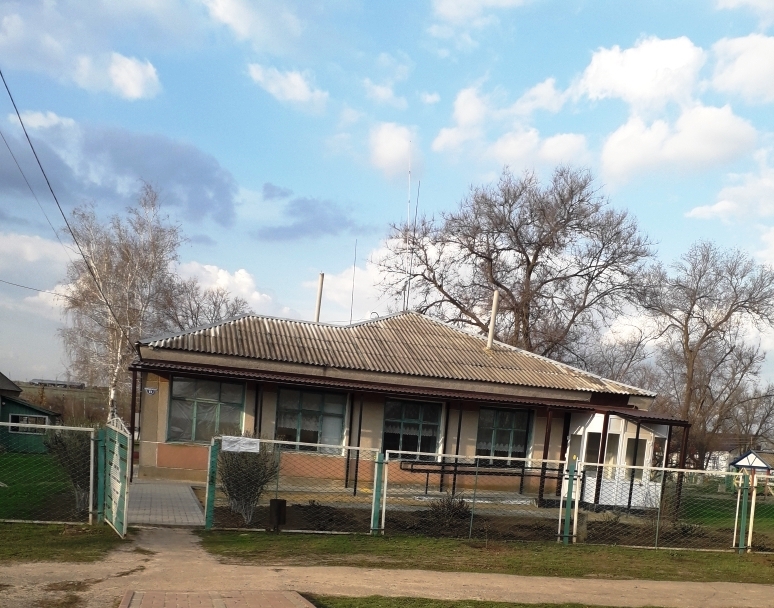              Фото № 2 Дорожка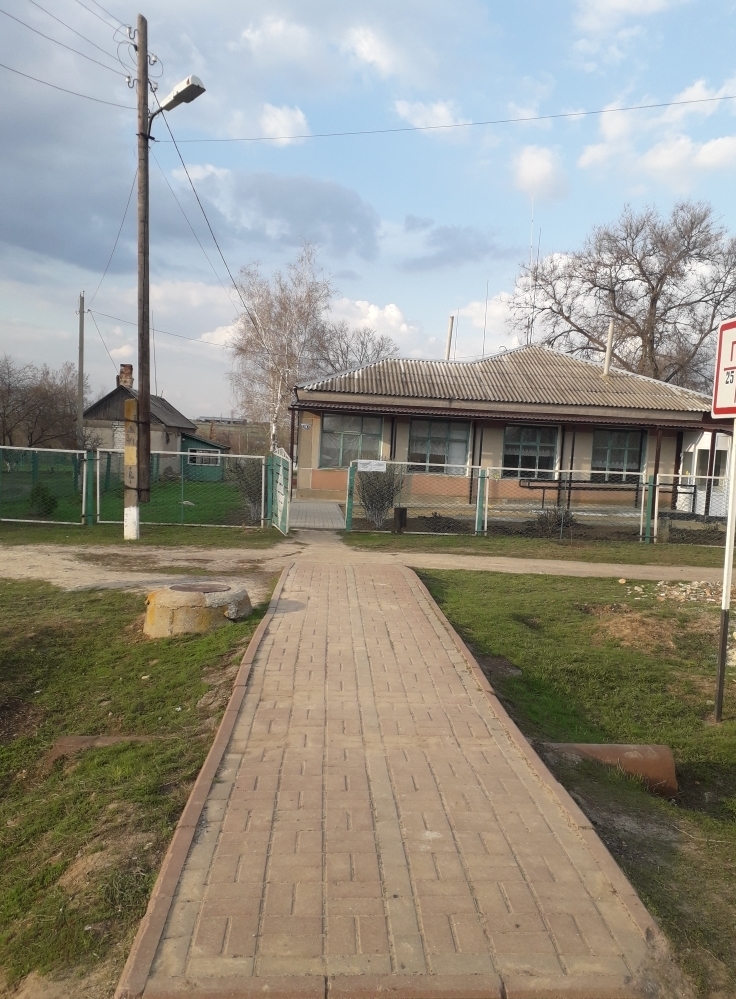 3 Пути движения на территории 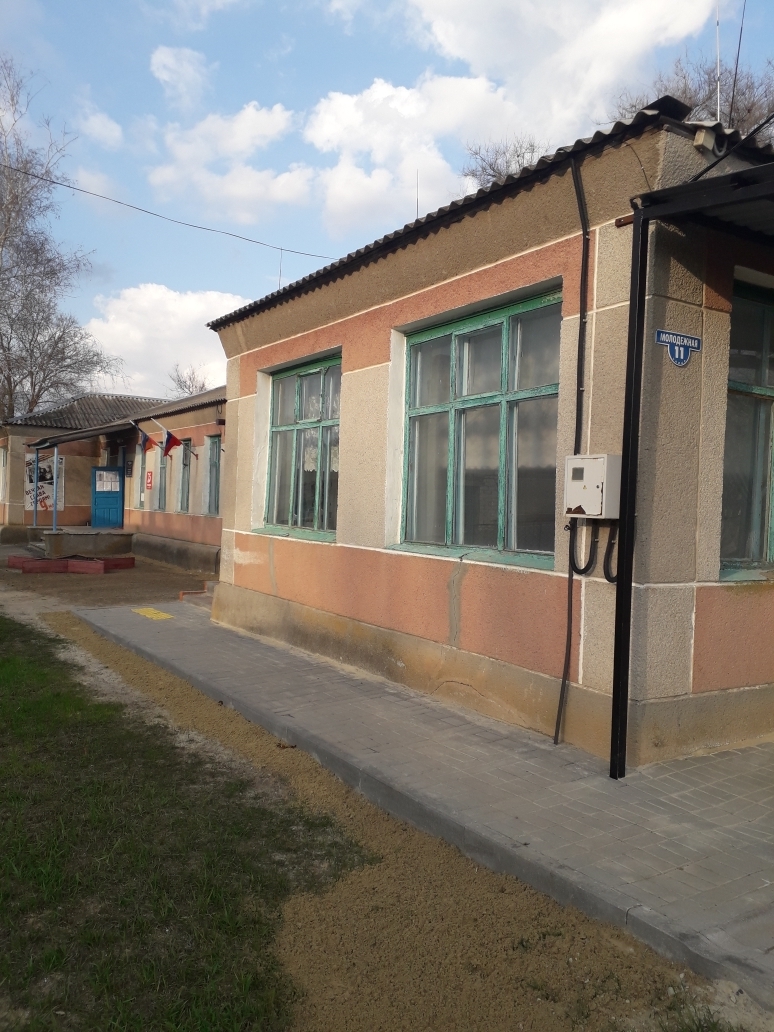        Фото 4  Пандус наружный 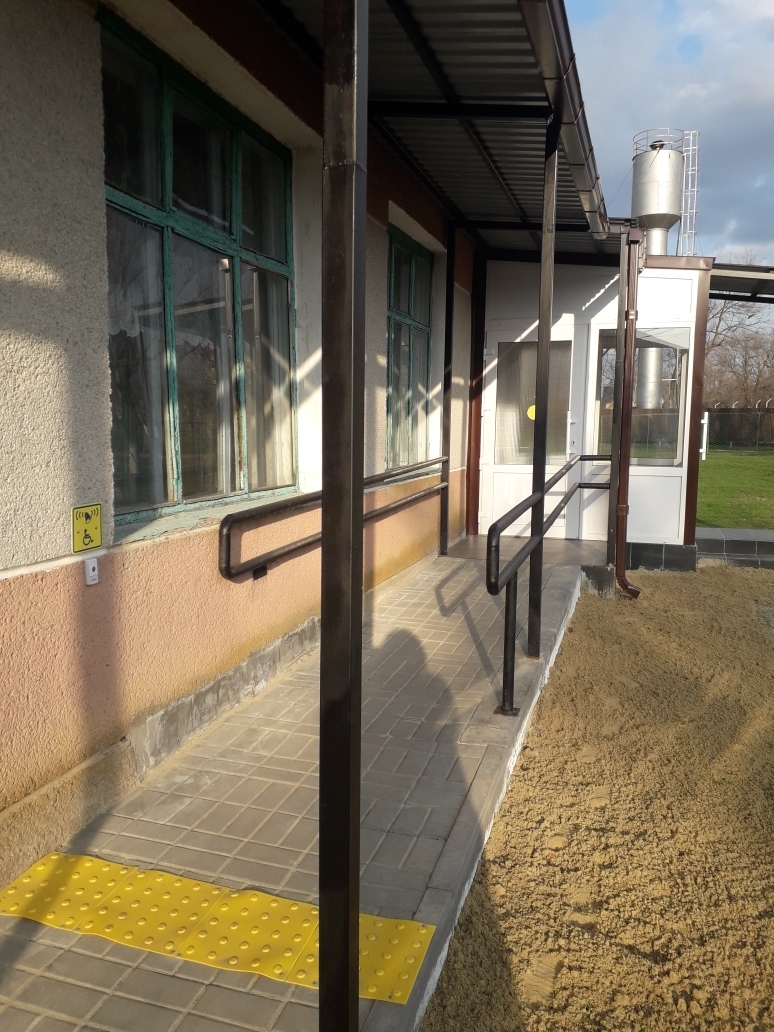 Фото 5 Входная площадка перед дверью(тамбур).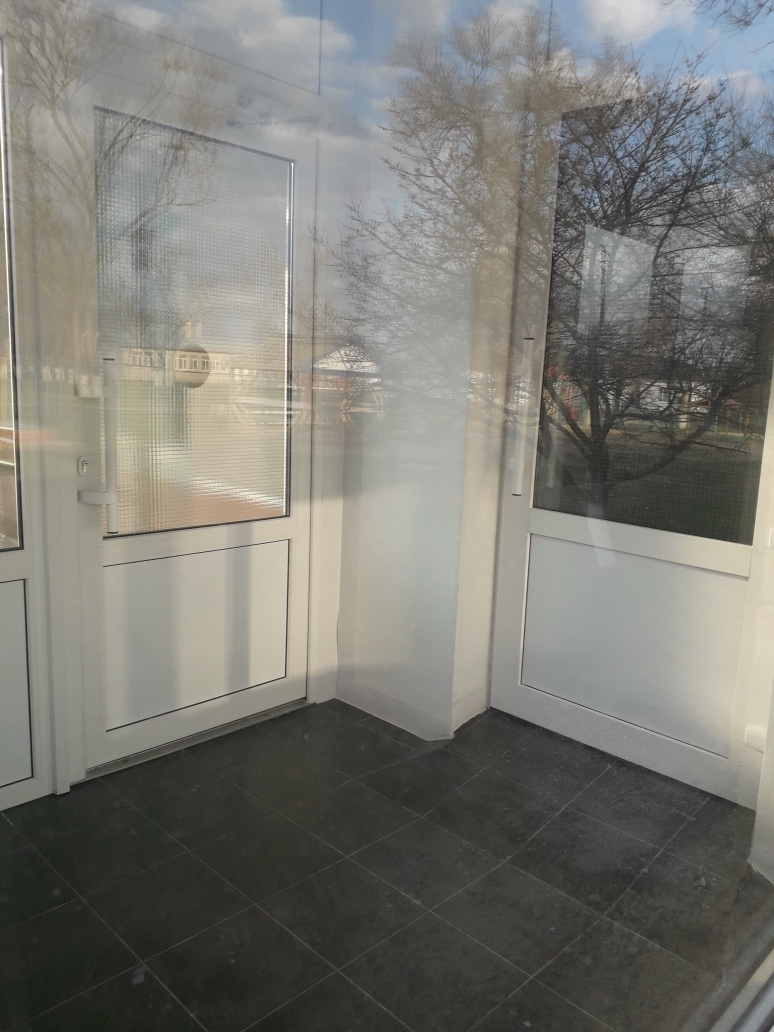                   Фото 6Вестибюль(пандус внутри)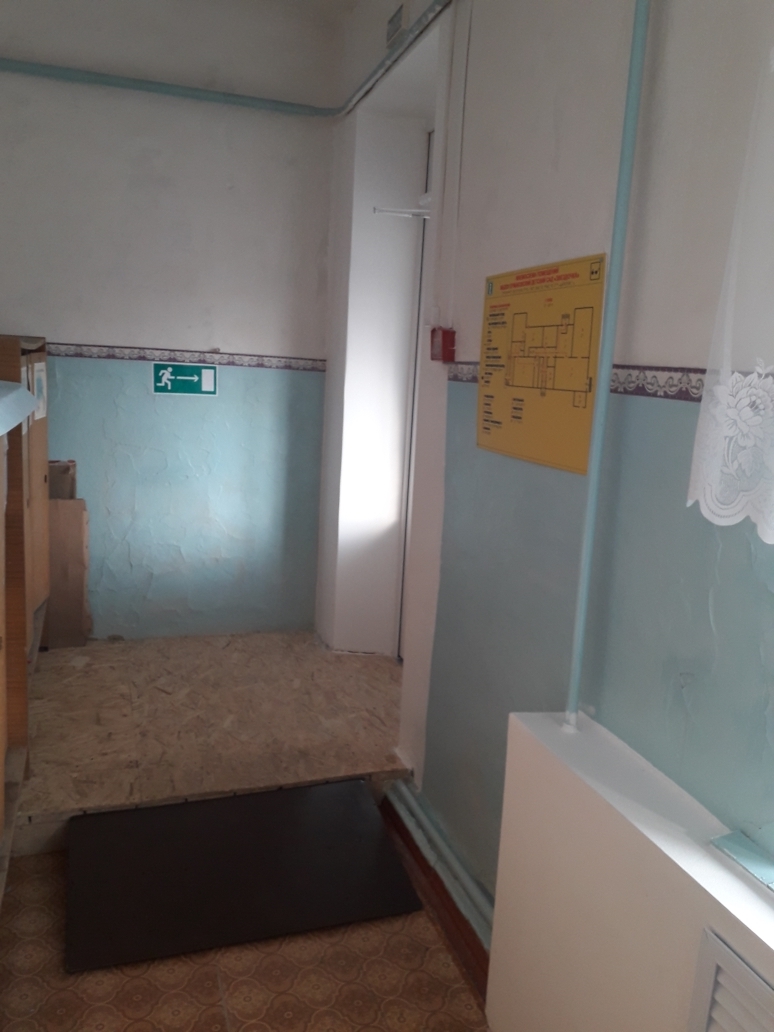 